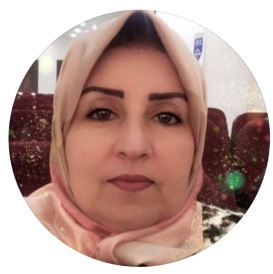 Dr. Nahla Mohammed Ali Khaleel PROFILE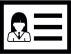  March 29, 1970, Baghdad, Iraq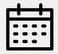  Female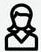   CONTACT Bakhtiary, Erbil, Kurdistan, Iraq.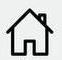  nahla.ali@epu.edu.iq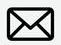  07507371307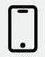   https://www.researchgate.net/profile/Nahla-Khaleel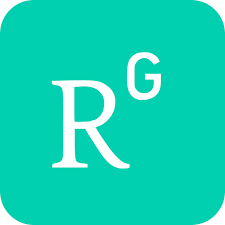 https://scholar.google.com/citations?user=p64P6yYAAAAJ&hl=en 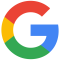  https://academicstaff.epu.edu.iq/faculty/nahla.ali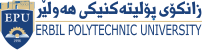  INTERESTISTSTravelling, reading books, cooking.	 EDUCATION & CERTIFICATIONS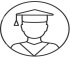 B. Sc.	in Biology, Education College, University of Mosul, Iraq, 1991-1992.M. Sc.	in Biology, Botany, Education College, University of Mosul, Iraq, 2008.Ph.D. in Botany, Plant Physiology, Science College, Salahaddin University, Kurdistan, Iraq, 2022. WORK EXPERIENCETeaching subject: General Botany, Plant Physiology, Microbiology, Food Safety, Seeds Production, Vegetable Production, Fruit Production, Ecology, & Nurseries and forests.Supervising graduation projects for final-stage students QUALIFICATIONS & SKILLSLanguages: Arabic, English, Kurdish, Turkish (Fair).Teaching Computer:            Word, excel, power point, SPSS program.Biology research. PRESENTED THESIS\ RESEARCHESKhaleel, N.M.A. (2008) Effect of Allelopathic Potential of Wheat residues (Abu-Ghraib-3) Triticum aestivum L. and soil moisture on Growth and Yield of Two Wheat Species, University of Mosul,Iraq.Faisal, M.S., Sarmamy A.O.I., & Khaleel, N.M.A. (2010) Allelopathic effect of wheat (var. AbuGharaib 3) on growth and physiological traits of two wheat cultivars,  Arab Gulf Journal of Scientific Research.Khaleel, N.M.A., & Sarmamy, A.O.I., Effects of Water Stress, Nitrogen, Magnesium and their Interactions on Some Growth Characteristics and Essential Oil content of Rosemary (Rosmarinu officinalis L.), Baghdad Science Journal, the article accepted for publishing, 2022.Khaleel, N.M.A., & Sarmamy, A.O.I., (2022) Antibacterial effects of the extracts of rosemary (Rosmarinus officinalis L.) Leaves on three multidrug resistant bacterial isolates using nanoparticle size technique, Journal of Pharmaceutical Negative Results. Khaleel, N.M.A., & Sarmamy, A.O.I., Influences of Nitrogen, Magnesium and Soil Moisture Contents and Their Interactions on Yield Quality and Tolerance Indices of Rosemary (Rosmarinus officinalis L.), International Journal of Drug Delivery Technology, the article accepted for publishing, 2022.Khaleel, N.M.A., (2022) Response of Rosemary (Rosmarinus officinalis L.) to Nutrient and Growth Regulators Application under Various Light Intensities, Soil Moisture and their Effect with Ag-NPs on Multi-Drug Resistant Bacteria, dissertation, Salahaddin University-Erbil, Kurdistan, Iraq